		NRASP NEWS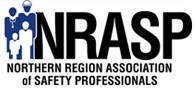 Inside this Edition: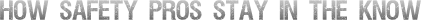 NRASP – March 2016On March 16th the NRASP held a Lunch n’ Learn:Presenter: Everett Patterson, M-StateTopic: Bleeding Control for the InjuredThis article of the newsletter focuses on the luncheon of March 2016. If you were able to attend the luncheon, this article carry’s on the conversation the presenter started at the luncheon. If you were unable to attend this is helpful for really anyone who may be the first to respond to a crisis situation involving a wounded person. Recap “Stop the Bleed:”Bystanders, YOU, are always the first on the scene. YOU can act quickly and SAVE LIVES!	But How?Awareness of Surroundings: Check the scene for safetyCOMPRESS:  Expose to find the bleeding is coming from apply, firm, steady pressure to the area with cloth or bandage.TOURNIQUET: If bleeding doesn’t stop, Place a tourniquet 2-3 inches closer to the torso from the bleeding. Pull the strap through the buckle, Twist the rod tightly, Clip and secure the rod.COMPRESS AGAIN:  If the bleeding still doesn’t stop, Place a second tourniquet closer to the torso from the first tourniquet.Things to know:At the Boston Marathon bombing only 13% of the tourniquets were applied by EMS.A victim bleeding from a main artery can die in 3 minutes.The fate of the wounded lies in the hands of the person who applies the first dressing. Starting the Conversation…”Confined Spaces”Upcoming April 2016 NRASP luncheon Presenter- Jack Kolberg – Retired employee of Northern Improvement CompanyThe new rule on confined space for construction went into effect by Federal OSHA in August 2015. This new rule can impact site owners and other employer that may control or direct activity related with confined space entry. Confined spaces include:Crawl spacesManholesTanksLife-threatening hazards in confined spaces:Toxic substancesElectrocutionsExplosionsAsphyxiationMr. Kolberg will outline the new OSHA requirements affecting contractors who perform confined space entry.Use this information to spark some questions and bring those questions with you to the next lunch and learn.